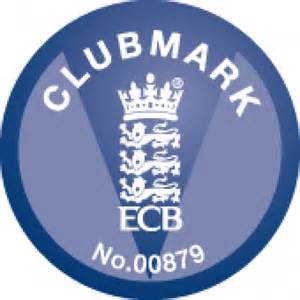 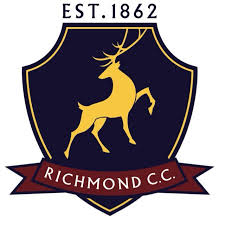 Safety Checklist and Risk Assessment FormVenue:Richmond Cricket ClubOld Deer Park 187 Kew RoadRichmond SurreyTW9 2AZBar Phone:        020 89401604Office Phone:   020 83326696Activities Assessed:Training Session U6’s-U10’sGround Assessment with Bharat Bhanderi – Head GroundsmanU13 Middlesex Cup GameName of Person Checking:Emily NelsonDate:23rdMarch 201726th March 201729th March 2017Playing/ Training AreaNets in fair conditionNetting checked and safe – holes have been repairedSurface is uneven and requires replacement  Outfield safe in training area- square not usedLitter removedGroundsmen equipment and machinery by the nets and by the spectator grandstand.Cage inspected – repairs have been made to holes and wheels for movingHead Groundsman’s decision on whether to play is finalPlaying/ Training AreaNets in fair conditionNetting checked and safe – holes have been repairedSurface is uneven and requires replacement  Outfield safe in training area- square not usedLitter removedGroundsmen equipment and machinery by the nets and by the spectator grandstand.Cage inspected – repairs have been made to holes and wheels for movingHead Groundsman’s decision on whether to play is finalPlaying/ Training AreaNets in fair conditionNetting checked and safe – holes have been repairedSurface is uneven and requires replacement  Outfield safe in training area- square not usedLitter removedGroundsmen equipment and machinery by the nets and by the spectator grandstand.Cage inspected – repairs have been made to holes and wheels for movingHead Groundsman’s decision on whether to play is finalGeneral GroundsGrounds are accessible by the main gate from the Kew Road A307Cricketers may NOT enter through the Archery Entrance at the Pagoda end of the ground.Cricketers do not have access to the Bowling GreenA gate to the left of the grandstand, onto the golf course, is lockedCar parking is limited and the access to spaces pitch side are tight. The access lane is 1 car width only. The club does not accept responsibility for damage to cars in the car park. NB if you park by the hedge along to the nets you are particularly at risk.Two Disabled spaces are available to Disabled Badge Holders ONLYFemale and Male toilets available – male toilets are outside the main club houseChanging rooms with showers are available and are lockableGrounds are managed by Richmond Cricket ClubThe clubhouse is maintained by Old Deer Park Sports Club.www.olddeerpark.co.ukThe Clubhouse is open for venue hire and houses an in house bar and professional catering outletDOGS ARE NOT PERMITTED ON THE GRASS AREAS OF THE GROUNDSMegaphone in the Bar – Tannoy not workingEmergency ProceduresEmergency vehicles can access the grounds through the main gate.Access to the playing fields by the main gate or by the ClubhouseAccess to the Nets – along the Bowling Club lane – white pole can be lifted out of the fenceClubhouse Emergency Plan is posted on the NoticeboardFire Extinguishers are located in the Clubhouse-noticeboard entrance-pagoda room entranceLandline only available during Clubhouse opening hoursIn the event of emergency juniors, players and spectators should assemble on the grass near the main entrance.Emergency ProceduresEmergency vehicles can access the grounds through the main gate.Access to the playing fields by the main gate or by the ClubhouseAccess to the Nets – along the Bowling Club lane – white pole can be lifted out of the fenceClubhouse Emergency Plan is posted on the NoticeboardFire Extinguishers are located in the Clubhouse-noticeboard entrance-pagoda room entranceLandline only available during Clubhouse opening hoursIn the event of emergency juniors, players and spectators should assemble on the grass near the main entrance.Emergency ProceduresEmergency vehicles can access the grounds through the main gate.Access to the playing fields by the main gate or by the ClubhouseAccess to the Nets – along the Bowling Club lane – white pole can be lifted out of the fenceClubhouse Emergency Plan is posted on the NoticeboardFire Extinguishers are located in the Clubhouse-noticeboard entrance-pagoda room entranceLandline only available during Clubhouse opening hoursIn the event of emergency juniors, players and spectators should assemble on the grass near the main entrance.Location and State of nearest First Aid KitAge Group Manager or Team Coach carries First Aid Kit in their Kit Bags- restocked 23/04/17Additional First Aid is available behind the barLevel 2 Coaches hold valid hold First Aid CertificatesDEFIBRILLATOR MACHINE is available in the store room behind the barBatteries changed 2016All reportable accidents or incidents to be logged in the accident book located in ODP or on an Accident/ Incident Report form available from the CWONoRisk or HazardControl measureControl measureRisk FactorRisk FactorRisk FactorAdequateNoRisk or HazardControl measureControl measureSevLikRiskY/N1Player attendance- missing player during match/after matchAttendance registers up to date with medical information and emergency contacts. Juniors appropriately attired. Signed in and out by Coach/ ManagerAll Juniors are asked to have a responsible adult presentAttendance registers up to date with medical information and emergency contacts. Juniors appropriately attired. Signed in and out by Coach/ ManagerAll Juniors are asked to have a responsible adult present133Y2Missing Player A child should be escorted to the toilets by their responsible adult during training time with the coach’s knowledgeCoaches must have a break time where children can be escorted to the toilets by the coach or parentMale toilet is outside the clubhouse, it should be accessed carefully as there maybe carsA child should be escorted to the toilets by their responsible adult during training time with the coach’s knowledgeCoaches must have a break time where children can be escorted to the toilets by the coach or parentMale toilet is outside the clubhouse, it should be accessed carefully as there maybe cars236Y3Injury/ AccidentECB Level 2 Coach to be in attendance for League Games and Training. Coaches must hold first aid certificate, carry first aid kit – additional first aid available in the clubhouseFollow accident/ injury procedureECB Level 2 Coach to be in attendance for League Games and Training. Coaches must hold first aid certificate, carry first aid kit – additional first aid available in the clubhouseFollow accident/ injury procedure236Y4Child WelfareAll coaches/ volunteers to have DBS check through the ECB. All Juniors to know Child Welfare Office Club adheres to “Safehands” policiesChanging room policy and Social Media Policies are posted on the noticeboardSafehands document is available to read by the noticeboardSUPERVISION RATIOSAged 8 and under                   1 Adult: 8 ChildrenAged 9 and over                      1 Adult: 10 childrenAll coaches/ volunteers to have DBS check through the ECB. All Juniors to know Child Welfare Office Club adheres to “Safehands” policiesChanging room policy and Social Media Policies are posted on the noticeboardSafehands document is available to read by the noticeboardSUPERVISION RATIOSAged 8 and under                   1 Adult: 8 ChildrenAged 9 and over                      1 Adult: 10 children224Y5Playing equipmentCricket helmets to be checked by coaches regularly for damage/ compliance. Pads, gloves and helmets and abdominal protector to be worn by any junior going in to bat. Wicket keepers to wear wicket keeping pads, wicket keeping gloves, abdominal protector and helmet. Arm and chest guards to be worn as appropriate. Long hair to be tied back, jewellery removed including body piercings. Coaches to keep basic protective equipment in kit bagTRAINING RATIOSGroup Coaching Hard Ball                      1 Coach: 16 ChildrenGroup Coaching Non Hard Ball              1 Coach: 24 Children  Cricket helmets to be checked by coaches regularly for damage/ compliance. Pads, gloves and helmets and abdominal protector to be worn by any junior going in to bat. Wicket keepers to wear wicket keeping pads, wicket keeping gloves, abdominal protector and helmet. Arm and chest guards to be worn as appropriate. Long hair to be tied back, jewellery removed including body piercings. Coaches to keep basic protective equipment in kit bagTRAINING RATIOSGroup Coaching Hard Ball                      1 Coach: 16 ChildrenGroup Coaching Non Hard Ball              1 Coach: 24 Children   2 36Y5Use of Nets (Artificial)Nets are open – use for members only at their own risk outside coaching timesSIGNAGE IN PLACENets are open – use for members only at their own risk outside coaching timesSIGNAGE IN PLACE326Y5Use of Nets (Artificial)TrainingEach net should have no more than 8 participants. 1/2 batting, maximum of 6 bowling1 Coach: 8 ChildrenAll participants to face the batter when the ball is in play. All participants to be aware of how to remove the ball safely from the side netting and never place head in or near to the netting. Ensure all other players and spectators are not standing on the bank behind the nets talking to the batsman.  An area outside the enclosed nets should be coned off for cricket bags and kit326Y5Use of Nets (Artificial)MatchesThe nets should not be used by junior players when fielding unless under supervision of a Coach326YUse of Nets (Grass)Grass Nets are due to be put up in May- they open onto the playing fieldGrass Nets are due to be put up in May- they open onto the playing field****TrainingJuniors will only be allowed to play non hard ball in the grass nets* subject to inspection****MatchesJuniors are not allowed to play in grass matches during matches****6Security of person belongingsTHERE ARE CHANGING ROOMS AVAILABLEVALUABLES HAVE BEEN TAKEN WHEN THE CHANGING ROOM IS UNLOCKEDCARS SHOULD BE LOCKED AND VALUABLES REMOVEDTHERE ARE CHANGING ROOMS AVAILABLEVALUABLES HAVE BEEN TAKEN WHEN THE CHANGING ROOM IS UNLOCKEDCARS SHOULD BE LOCKED AND VALUABLES REMOVED144Y7Fire hazards (Clubhouse, Scorers Hut, Grounds men Store, Kit Shed)Fire extinguishers are not available from outside the buildingsFire extinguishers inside the Clubhouse will activate alarm on usePagoda Room EntranceCricket Noticeboard EntranceFire extinguishers are not available from outside the buildingsFire extinguishers inside the Clubhouse will activate alarm on usePagoda Room EntranceCricket Noticeboard Entrance224Y8Trip HazardsPlayers must not put their Cricket Bags in front of the Clubhouse EntrancesBags also hamper emergency evacuation from the ClubhousePlayers must not put their Cricket Bags in front of the Clubhouse EntrancesBags also hamper emergency evacuation from the Clubhouse236Y9Young Players InjuryRisk to players in the car parks  and perimeter roadChildren must play away from the perimeter road and not enter a car park unaccompanied Risk to players in the car parks  and perimeter roadChildren must play away from the perimeter road and not enter a car park unaccompanied 326Y10Young Player and Spectator InjuryNever leave the Cricket Coaching Area close to the Archery – especially younger spectatorsArchery consults with Head Groundsman when activities are plannedNever leave the Cricket Coaching Area close to the Archery – especially younger spectatorsArchery consults with Head Groundsman when activities are planned326Y10Scorers BoxScorers Box is for the Scorer only – Juniors scoring must do so from the Clubhouse Terrace Scorers Box is for the Scorer only – Juniors scoring must do so from the Clubhouse Terrace 224YRisk factors: severity of injury x likelihood of occurrence. The overall risk rating got this activity is arrived at by determining the average from the total of the risk factors for each hazard considered and employing the matrix as outline belowRisk factors: severity of injury x likelihood of occurrence. The overall risk rating got this activity is arrived at by determining the average from the total of the risk factors for each hazard considered and employing the matrix as outline belowRisk factors: severity of injury x likelihood of occurrence. The overall risk rating got this activity is arrived at by determining the average from the total of the risk factors for each hazard considered and employing the matrix as outline belowRisk factors: severity of injury x likelihood of occurrence. The overall risk rating got this activity is arrived at by determining the average from the total of the risk factors for each hazard considered and employing the matrix as outline belowRisk factors: severity of injury x likelihood of occurrence. The overall risk rating got this activity is arrived at by determining the average from the total of the risk factors for each hazard considered and employing the matrix as outline belowRisk factors: severity of injury x likelihood of occurrence. The overall risk rating got this activity is arrived at by determining the average from the total of the risk factors for each hazard considered and employing the matrix as outline belowRisk factors: severity of injury x likelihood of occurrence. The overall risk rating got this activity is arrived at by determining the average from the total of the risk factors for each hazard considered and employing the matrix as outline belowRisk factors: severity of injury x likelihood of occurrence. The overall risk rating got this activity is arrived at by determining the average from the total of the risk factors for each hazard considered and employing the matrix as outline belowRisk factors: severity of injury x likelihood of occurrence. The overall risk rating got this activity is arrived at by determining the average from the total of the risk factors for each hazard considered and employing the matrix as outline belowRisk factors: severity of injury x likelihood of occurrence. The overall risk rating got this activity is arrived at by determining the average from the total of the risk factors for each hazard considered and employing the matrix as outline belowRisk factors: severity of injury x likelihood of occurrence. The overall risk rating got this activity is arrived at by determining the average from the total of the risk factors for each hazard considered and employing the matrix as outline belowRisk factors: severity of injury x likelihood of occurrence. The overall risk rating got this activity is arrived at by determining the average from the total of the risk factors for each hazard considered and employing the matrix as outline belowSeverityLikelihoodSeverityLikelihoodSeverityLikelihoodSeverityLikelihoodSeverityLikelihoodSeverityLikelihoodSeverityLikelihoodLikelihoodImprobableUnlikelyLikely Very LikelySeverityLikelihoodSeverityLikelihoodSeverityLikelihoodSeverityLikelihoodSeverityLikelihoodSeverityLikelihoodSeverityLikelihoodSeverityNo injuryNo injury1ImprobableImprobable1No injury1234Minor injuryMinor injury2UnlikelyUnlikely2Minor injury2466Major injuryMajor injury3LikelyLikely3Major injury36912FatalityFatality4Very LikelyVery Likely4Fatality481216RISK ASSESSMENT: the resulting risk rating can be used to prioritise actionsRISK ASSESSMENT: the resulting risk rating can be used to prioritise actionsRISK ASSESSMENT: the resulting risk rating can be used to prioritise actionsRISK ASSESSMENT: the resulting risk rating can be used to prioritise actionsRISK ASSESSMENT: the resulting risk rating can be used to prioritise actionsRISK ASSESSMENT: the resulting risk rating can be used to prioritise actionsRISK ASSESSMENT: the resulting risk rating can be used to prioritise actionsRISK ASSESSMENT: the resulting risk rating can be used to prioritise actionsRISK ASSESSMENT: the resulting risk rating can be used to prioritise actionsRISK ASSESSMENT: the resulting risk rating can be used to prioritise actionsRISK ASSESSMENT: the resulting risk rating can be used to prioritise actionsRISK ASSESSMENT: the resulting risk rating can be used to prioritise actions1-4LowLowLowTraining programmes and playing activities to be re assessed if any changes occur before review dateTraining programmes and playing activities to be re assessed if any changes occur before review dateTraining programmes and playing activities to be re assessed if any changes occur before review dateTraining programmes and playing activities to be re assessed if any changes occur before review dateTraining programmes and playing activities to be re assessed if any changes occur before review dateTraining programmes and playing activities to be re assessed if any changes occur before review dateTraining programmes and playing activities to be re assessed if any changes occur before review dateTraining programmes and playing activities to be re assessed if any changes occur before review date5-8MediumMediumMediumMonitor activities regularly and carry out remedial action as soon as possible but within 6 weeks, if appropriateMonitor activities regularly and carry out remedial action as soon as possible but within 6 weeks, if appropriateMonitor activities regularly and carry out remedial action as soon as possible but within 6 weeks, if appropriateMonitor activities regularly and carry out remedial action as soon as possible but within 6 weeks, if appropriateMonitor activities regularly and carry out remedial action as soon as possible but within 6 weeks, if appropriateMonitor activities regularly and carry out remedial action as soon as possible but within 6 weeks, if appropriateMonitor activities regularly and carry out remedial action as soon as possible but within 6 weeks, if appropriateMonitor activities regularly and carry out remedial action as soon as possible but within 6 weeks, if appropriate9-16HighHighHighAppropriate coaching plan/ safe method of planning and delivering activity to be developed. Activity should be closely monitored to ensure appropriate controls are in place to reduce riskAppropriate coaching plan/ safe method of planning and delivering activity to be developed. Activity should be closely monitored to ensure appropriate controls are in place to reduce riskAppropriate coaching plan/ safe method of planning and delivering activity to be developed. Activity should be closely monitored to ensure appropriate controls are in place to reduce riskAppropriate coaching plan/ safe method of planning and delivering activity to be developed. Activity should be closely monitored to ensure appropriate controls are in place to reduce riskAppropriate coaching plan/ safe method of planning and delivering activity to be developed. Activity should be closely monitored to ensure appropriate controls are in place to reduce riskAppropriate coaching plan/ safe method of planning and delivering activity to be developed. Activity should be closely monitored to ensure appropriate controls are in place to reduce riskAppropriate coaching plan/ safe method of planning and delivering activity to be developed. Activity should be closely monitored to ensure appropriate controls are in place to reduce riskAppropriate coaching plan/ safe method of planning and delivering activity to be developed. Activity should be closely monitored to ensure appropriate controls are in place to reduce risk